※１作品ごとに応募用紙１部を作成し、必ずコピーしたものを保管してください。応募用紙は返却しません。上応募者情報　※結果通知などの送付先応募者情報　※結果通知などの送付先応募者情報　※結果通知などの送付先応募者情報　※結果通知などの送付先応募者情報　※結果通知などの送付先応募者情報　※結果通知などの送付先応募者情報　※結果通知などの送付先応募者名ふりがな　     ふりがな　     ふりがな　     ふりがな　     ふりがな　     作者との関係（いずれかに☒）1. 作者本人2. 親権者(未成年の場合)3. 保護者4. 後見人5. 権利を譲渡された法人応募者名作者との関係（いずれかに☒）1. 作者本人2. 親権者(未成年の場合)3. 保護者4. 後見人5. 権利を譲渡された法人応募者名団体の場合は、法人名（施設名・学校名）と、担当者氏名を記入してください団体の場合は、法人名（施設名・学校名）と、担当者氏名を記入してください団体の場合は、法人名（施設名・学校名）と、担当者氏名を記入してください団体の場合は、法人名（施設名・学校名）と、担当者氏名を記入してください団体の場合は、法人名（施設名・学校名）と、担当者氏名を記入してください作者との関係（いずれかに☒）1. 作者本人2. 親権者(未成年の場合)3. 保護者4. 後見人5. 権利を譲渡された法人住　所〒      都道府県都道府県市区町村市区町村市区町村住　所連絡先日中つながる電話等電話　     電話　     Fax　     Fax　     Fax　     Fax　     連絡先日中つながる電話等Eメール　     Eメール　     Eメール　     Eメール　     Eメール　     Eメール　     作者情報作者情報作者情報作者情報作者情報作者情報作者情報作者名ふりがな　     ふりがな　     ふりがな      ふりがな      ふりがな      ふりがな      作者名氏名（本名）氏名（本名）作家名（雅号）※使用される方のみ記入作家名（雅号）※使用される方のみ記入作家名（雅号）※使用される方のみ記入作家名（雅号）※使用される方のみ記入生年月日（西暦）    年　  月　  日（    歳）（西暦）    年　  月　  日（    歳）居住地居住地都道府県都道府県障害種別該当項目に☒知的 発達 精神 身体 視覚 聴覚 難病 その他（     	）知的 発達 精神 身体 視覚 聴覚 難病 その他（     	）知的 発達 精神 身体 視覚 聴覚 難病 その他（     	）知的 発達 精神 身体 視覚 聴覚 難病 その他（     	）知的 発達 精神 身体 視覚 聴覚 難病 その他（     	）知的 発達 精神 身体 視覚 聴覚 難病 その他（     	）作者について（プロフィール、創作活動歴など）作者について（プロフィール、創作活動歴など）作者について（プロフィール、創作活動歴など）作者について（プロフィール、創作活動歴など）作者について（プロフィール、創作活動歴など）作者について（プロフィール、創作活動歴など）作者について（プロフィール、創作活動歴など）事務局使用欄　※受付・審査の処理に使用しますので、ここに記入しないでください。事務局使用欄　※受付・審査の処理に使用しますので、ここに記入しないでください。事務局使用欄　※受付・審査の処理に使用しますので、ここに記入しないでください。事務局使用欄　※受付・審査の処理に使用しますので、ここに記入しないでください。事務局使用欄　※受付・審査の処理に使用しますので、ここに記入しないでください。事務局使用欄　※受付・審査の処理に使用しますので、ここに記入しないでください。事務局使用欄　※受付・審査の処理に使用しますので、ここに記入しないでください。応募作品情報応募作品情報応募作品情報応募作品情報応募作品情報応募作品情報応募作品情報作品名ふりがな      ふりがな      ふりがな      ふりがな      ふりがな      制作年(西暦)作品名     年作品種別該当項目に☒絵画(ｲﾗｽﾄ、ｸﾞﾗﾌｨｯｸﾃﾞｻﾞｲﾝ、印刷されたものも含む)　 書　写真　造形　　その他（     	）絵画(ｲﾗｽﾄ、ｸﾞﾗﾌｨｯｸﾃﾞｻﾞｲﾝ、印刷されたものも含む)　 書　写真　造形　　その他（     	）絵画(ｲﾗｽﾄ、ｸﾞﾗﾌｨｯｸﾃﾞｻﾞｲﾝ、印刷されたものも含む)　 書　写真　造形　　その他（     	）絵画(ｲﾗｽﾄ、ｸﾞﾗﾌｨｯｸﾃﾞｻﾞｲﾝ、印刷されたものも含む)　 書　写真　造形　　その他（     	）絵画(ｲﾗｽﾄ、ｸﾞﾗﾌｨｯｸﾃﾞｻﾞｲﾝ、印刷されたものも含む)　 書　写真　造形　　その他（     	）絵画(ｲﾗｽﾄ、ｸﾞﾗﾌｨｯｸﾃﾞｻﾞｲﾝ、印刷されたものも含む)　 書　写真　造形　　その他（     	）大きさ・重さA.たて（高さ）     cmB.よこ（幅）     cmC.奥ゆき　※造形のみ     cmC.奥ゆき　※造形のみ     cmD.重さ　※造形のみ     kgD.重さ　※造形のみ     kg素　材支持体、印刷方法など例) <絵画>アクリル、クレヨン、画用紙 <書>墨、画仙紙 <写真>デジタルプリント <造形>紙粘土、ボンド、ダンボール例) <絵画>アクリル、クレヨン、画用紙 <書>墨、画仙紙 <写真>デジタルプリント <造形>紙粘土、ボンド、ダンボール例) <絵画>アクリル、クレヨン、画用紙 <書>墨、画仙紙 <写真>デジタルプリント <造形>紙粘土、ボンド、ダンボール例) <絵画>アクリル、クレヨン、画用紙 <書>墨、画仙紙 <写真>デジタルプリント <造形>紙粘土、ボンド、ダンボール例) <絵画>アクリル、クレヨン、画用紙 <書>墨、画仙紙 <写真>デジタルプリント <造形>紙粘土、ボンド、ダンボール例) <絵画>アクリル、クレヨン、画用紙 <書>墨、画仙紙 <写真>デジタルプリント <造形>紙粘土、ボンド、ダンボール作品について（作品のＰＲポイントや創作した時の様子など）※入選の場合、「作品について」の内容を図録や公募展で公開することがあります。作品について（作品のＰＲポイントや創作した時の様子など）※入選の場合、「作品について」の内容を図録や公募展で公開することがあります。作品について（作品のＰＲポイントや創作した時の様子など）※入選の場合、「作品について」の内容を図録や公募展で公開することがあります。作品について（作品のＰＲポイントや創作した時の様子など）※入選の場合、「作品について」の内容を図録や公募展で公開することがあります。作者本人以外の方が記入される場合記入者名［     	］作者本人以外の方が記入される場合記入者名［     	］作者本人以外の方が記入される場合記入者名［     	］上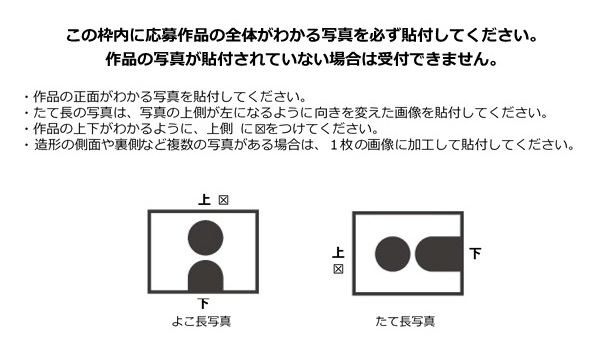 